Технологическая карта урокаПредмет: МатематикаТема: «Морское путешествие»Тип урока: Урок  рефлексииКласс: 3 Цель урока: закрепить знания таблицы умножения и деления.Задачи:- создавать условия для закрепления знаний таблицы умножения и деления.-создавать условия для формирования вычислительных навыков, умения решать задачи в 2 действия;-создавать условия для развития умения сравнивать, доказывать и делать выводы;-создавать условия для формирования навыков самоанализа и самоконтроля.Оборудование: презентация, оценочные листы, карточки для оценивания настроения красная и синяя морская звезда, карточки с заданиями, геометрические фигуры для кораблика, бумажные рыбки.Планируемые образовательные результаты: Предметные: распознавать, называть геометрические фигуры; использовать свойства прямоугольника для решения задач; вычислять периметр и площадь прямоугольника; анализировать задачу, устанавливать взаимосвязь между условием и вопросом задачи, определять количество и порядок действий для решения задачи, объяснять выбор действий; читать, записывать, сравнивать числа; выполнять устно сложение, вычитание, умножение и деление чисел.Метапредметные:Регулятивные УУД: понимать учебную задачу урока и стремиться её выполнить; планировать своё действие с поставленной задачей; осознанно и прочно овладевать математическими умениями.Познавательные УУД: устанавливать причинно-следственные связи; учиться осуществлять поиск необходимой информации для выполнения учебных заданий; развивать логическое мышление; воспитывать интерес к математике, стремление использовать математические умения в повседневной жизни.Коммуникативные УУД: формировать собственное мнение; договариваться и приходить к общему решению в совместной деятельности; строить понятные для партнёра высказывания.Личностные УУД: развивать образное и логическое мышление; формировать предметные умения и навыки, необходимые для успешного решения учебных и практических задач; закладывать основы математических знаний.Этапы урокаДеятельность учителяДеятельность обуч-сяФормируемые УУД1.Этап мотивацииучебной деятельностиВступление-Ребята, какие вы все нарядные, красивые. А это все потому, что у нас сегодня необычный урок. К  нам сегодня пришли гости. Давайте их поприветствуем. Повернитесь и улыбнитесь гостям. Повернитесь друг другу подарите улыбку. А теперь сели за парту. - Ребята у нас с вами сегодня необычный урок. Мы совершим с вами морское путешествие к острову Сокровищ.  Я расскажу вам легенду. «Жил да был на свете один пират. Звали его Ричард Морган. Он занимался разбоем и грабежом. Однажды, был сильный шторм и его корабль сильно потрепало. Но Ричард был искусный моряк, и он сумел доплыть до берега, прихватив с собой сундук с сокровищем. С корабля спасся он только один. Так как сундук был очень тяжелым, он закопал его, а сам пошел искать людей. Но по дороге он заблудился, и не смог вернуться назад. По сей день тайна пиратских сокровищ остается покрытой густым мраком.Слушают учителя. Демонстрируют готовность к уроку.Улыбаются друг другу и желают успешной работы на уроке.Проявляют эмоциональную отзывчивость к вопросамСлушают легенду, настраиваются на работу, отвечают на заданные учителем вопросыКоммуникативные УУД :доносят свой позитивный настрой до других детей, планируют учебное сотрудничество с учителем и одноклассниками.Личностные УУД:самостоятельно создают ситуацию успеха, имеют желание учиться, проявляют интерес к изучаемому предмету, понимают его важность, проявляют познавательный интерес к уроку2.Этап актуализации учебного действия-  Сегодня мы попытаемся приоткрыть завесу этой тайны и постараемся найти пиратские сокровища»- Работа  предстоит в группах. - Давайте вспомним, какие правила нужно соблюдать при работе группах? Ребята проговаривают правила работы в группах.Регулятивные УУД:планирование учебных действий.Личностные УУД:формирование мотивациик учебной деятельностиКоммуникативные УУД:умение слушать и понимать других; распределение обязанностей между участниками группы3. Этап построения проекта-Обратите внимание на слайд (слайд 2). У меня есть карта, по которой мы будем совершать наше путешествие. Вот это место, в котором запрятан клад, мы должны добраться до него, но только после того как выполним все эти задания.Знакомство с картой путешествияРегулятивные УУД:планирование учебных действий, постановка целей и задачЛичностные УУД:умение слушать и понимать других;4.Этап реализации построенного проекта-На чем мы будем совершать путешествие? -Итак, первое задание. В конверте под №1 лежат геометрические фигуры, соберите из данных фигур кораблик.-Проверяем, какие кораблики получились (слайд 3).-Молодцы. С первым заданием справились.-Движемся дальше (слайд 4).На пути у нас кораблик, но почему-то с вопросительным знаком? Чего не хватает нашему кораблику?-Кораблик собрали, теперь нужно дать название нашему кораблю. Возьмите конверт№2,в котором вы увидите задание.К каждому примеру соответствует буква, вычислив пример, в таблицу ответов вносите букву. Так вы получите название нашего корабля.- и так наш корабль называется «Дружба».(слайд 5).Дети получают конверт № 1.Читают инструкцию и выполняют задание. Выкладывают из геометрических фигур корабль.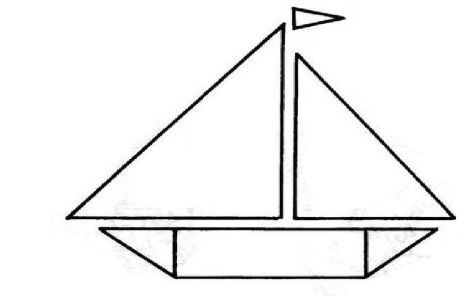 Ребята делают вычисления, ответу соответствует буква. Из полученных букв дети  составляют слово «Дружба»Работают в группах.Проверяют правильность выполнения по слайду.Регулятивные УУД:планирование учебных действий, работа с инструкциейПознавательные УУД:умение анализировать и делать выводы, работа с геометрическими фигурамиКоммуникативные УУД:умение слушать и понимать других,умение взаимодействовать.Личностные УУД:формулирование и аргументация своего мнения, самоконтроль, умение работать самостоятельно.5. Этап самостоятельной работы  и  анализ полученного результата-Движемся дальше. Задумаемся? (слайд 6).-Какие же умения мы возьмем с собой. Возьмите конверт №3. Прочитайте инструкцию. Среди данных слов подчеркните те, которые нам пригодятся в путешествии.-Выполнили, проверяем (слайд 7).-Согласна с вами. Мы сегодня с вами на уроке на морской узел закрепим знания таблицы умножения, порешаем задачи, вспомним, закрепим вычислительные навыки, ну и конечно умение сотрудничать.-Ребята, у вас на столе лежит бортовой журнал, в который записывается все, что происходит во время морского похода. Лист самооценки.-Давайте, подведем итог трех заданий. Возьмите лист самооценки и внесите свои результаты.Дети знакомятся с инструкцией нового задания.Работают в группах.Проверяют правильность выполнения по слайду.Подводят итоги трех выполненных заданий.Регулятивные УУД:планирование учебных действий, работа с инструкциейПознавательные УУД:умение анализировать и делать выводы.Коммуникативные УУД:умение слушать и понимать других,умение взаимодействоватьЛичностные УУД:формулирование и аргументация своего мнения, самоконтроль, умение работать самостоятельно.6.Этап реализации построенного проекта-Наш корабль в открытом море. Нам надо сделать запас продовольствия, потому что оно у нас уже заканчивается? Поэтому сейчас мы будем ловить рыбу (слайд 8).-А пока мы будем ловить рыбу, у нас на корабле есть штурманы, они будут выполнять задания на карточках:-Пока они выполняют, мы ловим рыбу.-Запас еды мы приготовили. Как штурманы готовы? Проверим задание (слайд 9).-Пригодилось ли вам, что то в этом задании из математики?-Выставляем в лист самооценки полученный балл.Ребята повторяют таблицу умножения и деления, один ученик в группе получает индивидуальное задание.Остальные ребята работают с учителем.Работают в группах.Проверяют правильность выполнения по слайду.Познавательные УУД:умение решать примеры,применение предметных знаний, выбор способов решения заданий.Регулятивные УУД:анализировать и оценивать результат работы;Коммуникативные УУД:умение работать в группе, сотрудничество при работе.Личностные УУД:формулирование и аргументация своего мнения, самоконтроль, умение работать самостоятельно.Физминутка (слайд 10).Над волнами чайки кружат,Полетим за ними дружно,     Брызги пены, шум прибоя,А над морем мы с тобою!Мы теперь плывем по морю И резвимся на просторе.Веселее загребайИ дельфинов догоняйПоглядите чайки важноХодят по морскому пляжу.Сядьте дети на песок,Продолжаем наш урок.                Выполняют физминутку.Регулятивные УУД: Принимают и сохраняют учебную задачу.Коммуникативные УУД: проявляют готовность слушать.Личностные УУД: имеют установку на здоровый образ жизни7. Этап самостоятельной работы  с самопроверкой по эталону-продолжаем наше путешествие. На горизонте айсберг? (слайд 11).-Что такое айсберг? Чем опасен? Что может произойти?-Чтобы не случилось с нашим кораблем, выполнить правильный курс, избежать столкновения, необходимо выполнить  задание №5. И так, приступаем. - Читаем инструкцию к заданию.- Обратите внимание на слайд и проверьте так ли у вас получилось (слайд 12).-Молодцы, ребята! Спасли корабль от столкновения.-Какие знание нам пригодились для выполнения этого задания?-Выставляем балл в лист самооценки.Ребята получают конверт № 5.Читают инструкцию и выполняют задание.Работают в группах.Проверяют правильность выполнения по слайду.Познавательные УУД:умение решать примеры,применение предметных знаний, выбор способов решения заданий.Регулятивные УУД:анализировать и оценивать результат работы;Коммуникативные УУД:умение работать в группе, сотрудничество приработе, проявление уважения.Личностные УУД:формулирование и аргументация своего мнения, самоконтроль, умение работать самостоятельно.8.Этап реализации построенного проектаПродолжаем наше путешествие. Но смотрите что это там на воде? Мусор! Целая гора. (слайд 13).- Мы должны помочь морским жителям и убрать его. Для этого решим задание под №6.-Проверяем (слайд 14).- Молодцы! Помогли морским обитателям, убрали весь мусор. Какие знания нам пригодились для выполнения этого задания?- Оцените свое задание.Обучающиеся получают карточку № 6, знакомятся с инструкцией, вычисляют периметр, площадь загрязненного участка.Работают в группах.Проверяют правильность выполнения по слайду.Регулятивные УУД: Принимают и сохраняют учебные задания, планируют, контролируют учебные действия.Познавательные УУД: Используют знаково-символические средства для решения  задачи, осознанно и произвольно строят речевое высказывание,Коммуникативные УУД: Обмениваются мнениями, умеют слушать друг друга, строить понятные по коммуникации речевые высказывания.Личностные УУД: Осознают свои возможности в учении, рассуждают о причинах своего успеха или неуспеха, проявляют познавательный интерес.9. Этап самостоятельной работы  и анализ полученного результата -Можем продолжать наше путешествие. -Вот подплыли к острову (слайд 15).Чтобы на острове найти клад, необходимо решить задачу. Карточка №7. -А теперь внимание!Клад спрятан в трех местах. У каждой группы своя задача и должен получиться свой ответ, который соответствует номеру клада.  Приступаем к выполнению.- Проверим задачи (слайд 15).- Клад спрятан в кабинете. Теперь можете встать и пойти на его поиски.-Молодцы! Справились и с этим заданием. Что вы будете делать со своим кладом?-Оценим свое задание. Какие умения вам пригодились в этом заданииКаждая группа получает по заданию № 7. Читают инструкцию и самостоятельно решают задачу. Работают в группах.Проверяют правильность выполнения по слайду.Определяют число, под которым спрятан клад.В классе находят места с числом и обнаруживают клад в которых лежат конфеты.Регулятивные УУД: Осуществляют планирование, контроль, коррекцию, оценку, волевую саморегуляцию в ситуации затруднения, отличают верно выполненное задание от неверного.Познавательные УУД: Владеют логическими действиями, выдвигают гипотезы и их обосновывают, используют знаково-символические средства, строят логическую цепочку рассуждений.Коммуникативные УУД: слушают и вступают в диалог, участвуют в коллективном обсуждении, формулируют и аргументируют свое мнение и позицию.Личностные УУД: дают оценку ответам одноклассников на основе заданных критериев успешности учебной деятельности10. Этап повторения. Возврат к первоначально поставленной цели урока-Подведем итог нашего путешествия (слайд 17).-Какие знания и умения нам пригодились? было ли наше путешествие, для вас полезным?- Мы все этапы выполнили? Со всеми заданиями справились? –А теперь подсчитаем баллыКритерии  на экране (слайд 18).Учащиеся отвечают на вопросы учителя, высказывают свое мнение. Оценивают свою работу в листе самооценке и подсчитывают общий балл.Регулятивные УУД: самостоятельно оценивают правильность выполнения действий на уроке.Коммуникативные УУД: слушают и вступают в диалог; участвовать в коллективном обсуждении.Личностные УУД : дают оценку своей работе на уроке12. Этап рефлексии учебной деятельности на уроке-Ребята, подошло к концу наше путешествие. -Интересно, с каким настроением вы уйдете  с нашего урока. Давайте посмотрим (слайд 19). Если вам было интересно на уроке, то возьмете синюю звезду, если не интересно, то красную звезду-Покажите, какую звезду выбрали? Что больше всего понравилось?-Мне тоже понравилось с вами работать. Урок окончен. Спасибо за урок!Учащиеся отвечают на вопросы учителя, высказывают свое мнение. Оценивают своё отношение к уроку с помощью  морской звезды.Регулятивные УУД: Оценивают собственную деятельность на уроке.Познавательные УУД: Ориентируются в своей системе знаний.Личностные УУД: Проявляют интерес к предмету, стремятся к приобретению новых знаний.